На основу члана 96. став 1. Закона о јавним набавкама („Сл. Гласник РС“ бр.91/19) лица задужена за спровођење поступка набавке дају следећеПОЈАШЊЕЊЕ У ВЕЗИ СА ПРИПРЕМАЊЕМ ПОНУДЕ За набавку на коју се Закон о јавним набавкама не примењује број VIII  404-314/22„Уградња видео надзора за унапређење безбедности саобраћаја на територији Града Ужица“ПИТАЊЕ: „Imamo par pitanja u vezi konkursne dokumentacije „Zahtev za dodatnim informacijama ili pojašnjenjima konkursne dokumentacije za nabavku broj VIII 404-314/22  –  Ugradnja video nadzora za unapređenje bezbednosti saobraćaja na teritoriji Grada Užica”.U konkurnoj dokumentaciji se u kriterijumu za izbor privrednog subjekta traže minimum 2 izvršioca /inženjera koji obučeni za rad sa postojećim integracijskim softverom – platforma SELSmartCam što se dokazuje fotokopijom sertifikata za inženjere obučene za rad  sa postojećim integracijskim softverom. S’ obzirom da u Vašem gradu imate instalirane 2 integracijske platforme/softvera: Proizvođača DAHUA Proizvođača SELMAMolimo Vas da dozvolite ravnopravnost među ponuđačima time što ćete izmeniti konkursnu dokumentaciju i dozvoliti da se ponudi povezivanje ponuđene opreme za automatsko prepoznavanje  registarskih tablica vozila i detekciju saobraćajnih prekršaja na jednu od dve postojeće platforme, a da kao dokaz za minimum 2 izvršioca /inženjera koji obučeni za rad sa postojećim integracijskim softverom prihvatite dokaz za jednu od te dve platforme.“ОДГОВОР: „S obzirom da je u gradu Užicu sistem koji je baziran na inegracijskom softveru /platformi DAHUA van funkcije usled nepravilnog i nepouzdanog rada i ne otklanjanja kvarova koji su doveli do prestanka rada sistema isti se ne koristi niti za kažnjavanje saobraćajnih prekršaja niti za pregled i pretragu svih registarskih tablica od strane MUP-a i na osnovu toga nemamo osnova da za dokaz tražimo inžinjere  koji su obučeni za rad sa integracijskim softverom proizvođača DAHUA jer faktički ne postoji.Usled toga ostajemo pri zahtevu da se traže isključivo dva inžinjera obučena za rad sa integracijskim softverom/platformom SELSmart Cam jer je ista u funkciji i koristi se za kažnjavanje saobraćajnih prekršaja i za pregled i pretragu svih registarskih tablica od strane MUP-a.“ПИТАЊЕ: „Imamo par pitanja u vezi konkursne dokumentacije “„Zahtev za dodatnim informacijama ili pojašnjenjima konkursne dokumentacije za nabavku broj VIII 404-314/22  –  Ugradnja video nadzora za unapređenje bezbednosti saobraćaja na teritoriji Grada Užica”.U obrascu strukture ponuđene cene traži se u “2. Oprema video nadzora” za poziciju 1 i poziciju 2 kompatibilno sa postojećim integracijskim softverom SELSmartCam. Da li se prihvata da bude kompatiblno sa postojećim integracijskim softverom proizvođača DAHUA? U obrascu strukture ponuđene cene traži se u “1.Nadzorni centar” da li  se prihvata kod podataka o kamernom mestu bude drugačiji format jedinstvenom identifikacionom broju bude u drugom formatu, a da sadrži sve potrebne podatke? Da li se prihvata da IR reflektor crno bele kamere bude u posebnom kućištu? Da li kamere mogu da se montiraju na visinama manjim od 5m a da pritom ne utiče na funkcionalnost? Da li je potrebno da crno bela kamera bude 5Mpix ili će Naručilac prihvatiti i 4Mpix obzirom da ova kamera snima samo registarsku oznaku vozila? Karakteristike crno bele kamere u pogledu veličine senzora, osetljivost dimenzije, potrošnja, napon napajanja, port 422 su karakteristike koje ne utiču na funkcionalnost sistema, pa Vas molimo da iste izmenite? Karakteristike ambijentalne kamere u pogledu veličine senzora, osetljivost dimenzije, potrošnja, napon napajanja, port 422 su karakteristike koje ne utiču na funkcionalnost sistema, pa Vas molimo da iste izmenite? Opisane karakteristike senzora za merenje brzine možeda ispuni samo jedan ponuđač, a većina karakteristika nije bitna za funkcionalnost sistema npr. Merni opseg -320 do 320 Km/h, tačnost brzine, merni opseg udaljenosti, radna frekvencija, komunikacijski interfejsi, napon napajanja, potrošnja, masa i dimenzije, pa Vas molimo da ove karakteristike izmenite. Da li se prihvata da računar za skaldištenje podatak bude integrisan sa uređajem za merenje brzine vozila a ne kao poseban uređaj i da pritom njegove tehničke karakteristike zadovoljavaju funkcionalnost u radu Sistema?“ОДГОВОРИ: 1. Ne prihvatamo, jer integracijski softver proizvođača DAHUA nije u funkciji i ne koristi se niti za kažnjavanje saobraćajnih prekršaja niti za pregled i pretragu svih registarskih tablica od strane MUP-a.2.Po projektnom zadatku ITS Srbija koji izdaje MUP Beograd zahtev je da bude u naznačenom formatu te naručilac ostaje pri navedenom zahtevu.3.Prihvata se ukoliko zadovoljava funkcionalnost sistema i kompatibilno je sa integracijskom platformom SELSmartCam.4.Zbog specifičnosti lokacije potrebno je da stub bude poluportalni (konzolni) minimalne visine 5 metara i krakom dužine 7,5 metara i da kamere budu postavljene iznad svake saobraćajne trake na kojima se meri brzina vozila radi izbegavanja zaklanjanja snimanog vozila  od strane drugog vozila a sve po zahtevu MUP-a.Tako da naručilac ostaje pri datom zahtevu u predmeru vezano za karakteristike stuba.5.Naručilac ostaje pri zahtevanim karakteristikama koje su predviđene predmerom.6. Naručilac ostaje pri zahtevanim karakteristikama koje su predviđene predmerom.7. Naručilac ostaje pri zahtevanim karakteristikama koje su predviđene predmerom.8. Naručilac ostaje pri zahtevanim karakteristikama koje su predviđene predmerom.9.Prihvata se ukoliko zadovoljava tehničke karakteristike navedene u predmeru i kompatibilan je sa integracijskom platformom SELSmartCam. Лица задужена за спровођење поступка набавке број VIII  404-314/22„Уградња видео надзора за унапређење безбедности саобраћаја на територији Града Ужица“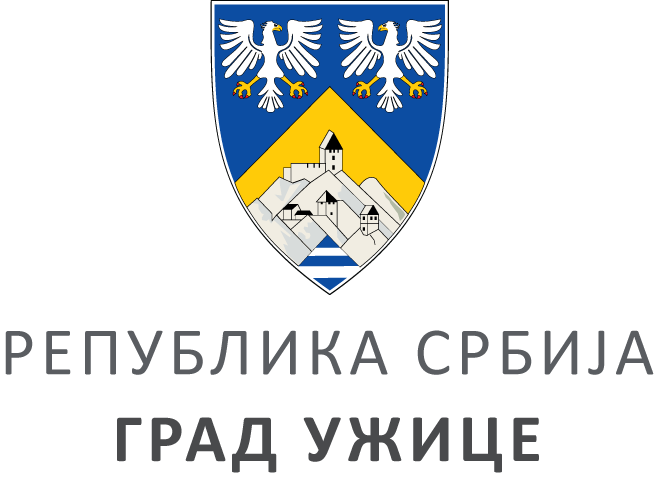 ГРАДСКА УПРАВА ЗА ИНФРАСТРУКТУРУ И РАЗВОЈГРАДСКА УПРАВА ЗА ИНФРАСТРУКТУРУ И РАЗВОЈГРАДСКА УПРАВА ЗА ИНФРАСТРУКТУРУ И РАЗВОЈГРАДСКА УПРАВА ЗА ИНФРАСТРУКТУРУ И РАЗВОЈVIII ББрој: 404-314/22ББрој: 404-314/22Датум:Датум:08.11.2022. године